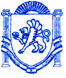 	                  РЕСПУБЛІКА КРИМ	                         РЕСПУБЛИКА КРЫМ	 КЪЫРЫМ ДЖУМХУРИЕТИ             БАХЧИСАРАЙСЬКИЙ РАЙОН	                          БАХЧИСАРАЙСКИЙ РАЙОН	 БАГЪЧАСАРАЙ БОЛЮГИ                          АДМІНІСТРАЦІЯ	                                                        АДМИНИСТРАЦИЯ                                               УГЛОВОЕ КОЙ УГЛІВСЬКОГО  СІЛЬСЬКОГО  ПОСЕЛЕННЯ	       УГЛОВСКОГО СЕЛЬСКОГО ПОСЕЛЕНИЯ         КЪАСАБАСЫНЫНЪ ИДАРЕСИПОСТАНОВЛЕНИЕот «14» августа 2018 года					№ 155Об утверждении Порядка сноса надмогильных сооружений(надгробий) и оград, установленных за пределами мест захороненияВ соответствии с Федеральным законом от 06.102003 г. № 131-ФЗ «Об общих принципах организации местного самоуправления в Российской Федерации», со статьёй 22 Закона Республики Крым от 30 декабря 2015 г. N 200-ЗРК/2015 "О погребении и похоронном деле в Республике Крым", руководствуясь Уставом муниципального образования Угловское сельское поселение Бахчисарайского района Республики КрымПОСТАНОВЛЯЮ:Утвердить Порядок сноса надмогильных сооружений (надгробий) и оград, установленных за пределами мест захоронений (прилагается).Данное постановление вступает в силу с момента его обнародования и подлежит размещению на информационном стенде администрации Угловского сельского поселения и дополнительно на официальном сайте Угловского сельского совета Бахчисарайского района Республики Крым.Заведующий сектора по работес населением администрации Угловского сельского поселения						Е.С. СтравкинаИсп. Бутова Н.В.Приложение к Постановлению администрацииУгловского сельского поселения Бахчисарайского района Республики Крымот 14.08.2018г. № 155Порядок сноса надмогильных сооружений (надгробий) и оград, установленных за пределами мест захоронения1. Установка надмогильных сооружений (надгробий) и оград на кладбищах допускается только в границах предоставленных мест захоронения.2. Устанавливаемые надмогильные сооружения (надгробия) и ограды не должны иметь частей, выступающих за границы мест захоронения, или нависать над соседними захоронениями.3. Надмогильные сооружения (надгробия) и ограды, установленные за пределами мест захоронения, подлежат сносу как самовольно установленные.4. Самовольно установленное надмогильное сооружение (надгробие), ограда, подлежит демонтажу лицом, осуществившим его установку.5. Надмогильные сооружения, установленные за пределами мест захоронения, подлежат сносу с обязательным предупреждением лица, на которое зарегистрировано место захоронения.6. Снос надмогильных сооружений, установленных за пределами мест захоронения, происходит в следующем порядке:- граждане, установившие превышающие утвержденные размеры надмогильные сооружения, предупреждаются посредством письменного уведомления в адрес лица, на которое зарегистрировано захоронение, и выставлением на могильном холме трафарета с предупреждением о необходимости привести надмогильное сооружение в соответствие с требованиями в течение 60 дней и обратиться в специализированную службу по вопросам похоронного дела. После чего специализированной службой по вопросам похоронного дела принимается решение о регистрации надмогильного сооружения или ограды или их сносе.- в случае, если в установленный срок демонтаж сооружения, ограды не будет произведен, администрация Угловского сельского поселения имеет право снести самовольно установленное сооружение, ограду с последующим взысканием с лица, установившего самовольное сооружение, ограду затрат на его демонтаж.